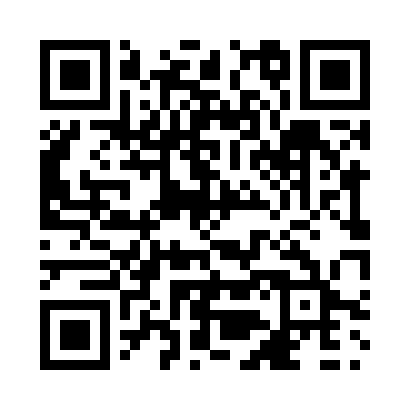 Prayer times for Wapella, Saskatchewan, CanadaMon 1 Jul 2024 - Wed 31 Jul 2024High Latitude Method: Angle Based RulePrayer Calculation Method: Islamic Society of North AmericaAsar Calculation Method: HanafiPrayer times provided by https://www.salahtimes.comDateDayFajrSunriseDhuhrAsrMaghribIsha1Mon2:474:4212:526:259:0110:572Tue2:474:4312:526:259:0110:573Wed2:484:4412:526:259:0110:564Thu2:484:4412:526:259:0010:565Fri2:494:4512:536:259:0010:566Sat2:494:4612:536:248:5910:567Sun2:504:4712:536:248:5910:568Mon2:504:4812:536:248:5810:559Tue2:514:4912:536:248:5710:5510Wed2:514:5012:536:238:5710:5511Thu2:524:5112:546:238:5610:5512Fri2:534:5212:546:238:5510:5413Sat2:534:5312:546:228:5410:5414Sun2:544:5412:546:228:5310:5315Mon2:544:5512:546:218:5210:5316Tue2:554:5612:546:218:5110:5317Wed2:564:5712:546:208:5010:5218Thu2:564:5912:546:208:4910:5219Fri2:575:0012:546:198:4810:5120Sat2:585:0112:546:188:4710:5021Sun2:585:0212:546:188:4610:5022Mon2:595:0412:546:178:4410:4923Tue3:005:0512:546:168:4310:4924Wed3:005:0612:546:168:4210:4825Thu3:015:0812:546:158:4110:4726Fri3:025:0912:546:148:3910:4527Sat3:055:1012:546:138:3810:4328Sun3:075:1212:546:128:3610:4029Mon3:105:1312:546:118:3510:3830Tue3:125:1512:546:118:3310:3531Wed3:155:1612:546:108:3210:32